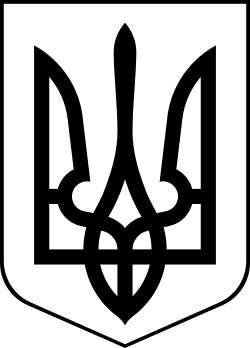 УкраїнаМЕНСЬКА МІСЬКА РАДАЧернігівська область(друга сесія восьмого скликання)РІШЕННЯ23 грудня 2020 року	№42Про внесення змін до Програми вшанування, нагородження громадян Почесною грамотою Менської міської ради на 2020-2022 роки	Розглянувши зміни до Програми вшанування, нагородження громадян Почесною грамотою Менської міської ради на 2020-2022 роки, керуючись ст.26 Закону України «Про місцеве самоврядування в Україні», Менська міська радаВИРІШИЛА:1.Внести зміни до Програми вшанування, нагородження громадян Почесною грамотою Менської міської ради на 2020-2022 роки, а саме: «Внести зміни до абз. 7 VІІ розділу програми, додавши словами та цифрами наступного змісту: всього затрат на одиницю заохочуваного – 500 грн. (грошова винагорода, рамка, грамота/ подяка, букет) на 2021-2022 роки».2. Фінансовому управлінню міської ради передбачити кошти в проекті бюджету на 2021 - 2022 роки на реалізацію програми.3. Контроль за виконанням рішення покласти на заступника голови Менської міської ради відповідно до розподілу функціональних обов'язків.Міський голова                                                            Г.А. Примаков